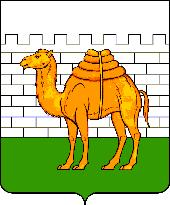 Администрация города ЧелябинскаУПРАВЛЕНИЕ ОБРАЗОВАНИЯ Тракторозаводского районаПРИКАЗ             	31.01.2014	                     		                      			№ 56-у  Об утверждении программы контроля соблюдения санитарных правил и нормативов в МОУС целью организации контроля соблюдения санитарных правил и нормативов (СанПиН 2.4.2.2821-10 «Санитарно-эпидемиологические требования к условиям и организации обучения в общеобразовательных учреждениях» и  СанПиН 2.4.5.2409-08 «Санитарно-эпидемиологические требования к организации питания обучающихся в общеобразовательных учреждениях, учреждениях  начального и среднего профессионального образования»), а также контроля реализации отраслевой целевой программы «Организация питания воспитанников и обучающихся в муниципальных образовательных учреждениях города Челябинска на 2014-2016 годы»ПРИКАЗЫВАЮ:Утвердить «Программу тематической проверки состояния питания учащихся и соблюдения санитарно-эпидемиологических правил и нормативов к условиям обучения в муниципальных образовательных учреждениях».Довести до сведения руководителей МОУ данную программу.Руководителям МОУ обеспечить полное соблюдение  санитарно-эидемиологических требований к условиям организации обучения учащихся в муниципальных образовательных учреждениях.Контроль исполнения приказа  оставляю за собой.И.о. начальникаУправления образования                                                                           А.А.ЗемзюлинаГрекул Л.В.219-04-06       